Abstrakt: Dopravní podnik hlavního města Prahy, akciová společnost zavádí centrální systém pro elektronickou výuku postavený na platformě Moodle. Spolupráce s personálním systémem, jednoduchost, přehlednost a funkčnost při 11 000 zaměstnancích – půjde to? Přijmou tento nástroj zaměstnanci včetně vedoucích? Představíme naše řešení, dosavadní pokroky a vize do budoucna.Klíčová slova: centrální Moodle, integrace, kurzy, vizeInformace o autorechPavel PatočkaEmail: patockap@dpp.czZastávaná funkce: Garant LMS DPPNázev instituce: Dopravní podnik hl. m. Prahy, akciová společnost Sokolovská 42/217, Vysočany, 190 00 Praha 9
MoodleMoot.cz 2021 
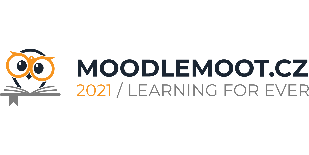 PragoData Consulting, s.r.o.Západočeská univerzita v Plzni15. - 16. 9. 2021, PlzeňLMS v prostředí Dopravního podniku hlavního města PrahyPavel PatočkaDopravní podnik hlavního města Prahypatockap@dpp.cz